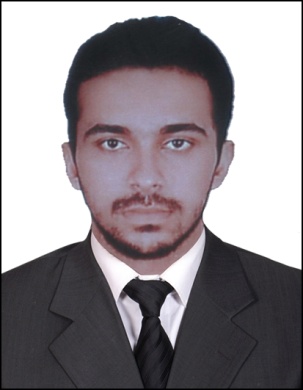 HASHIR HASHIR.336938@2freemail.com 					

Driving license	  :          Valid UAE Driving LicenseSUMMARYSelf motivated graduate professional with excellent skills and adaptable to work under any environments. I describe myself as someone who thinks positively and who can execute on difficult tasks. I am not an individual to be micro managed. Rather, when given a specific task, I can figure out the best ways to solve the problem in an autonomous manner.PROFESSIONAL EXPERIENCEWorking as a Sales engineer for PRINTIVITY EQUIPMENT TRADING LLC, Dubai, UAE (2015 Nov- present)
(Leading distributor of industrial coding & marking printers. The Company was established in the early 2000.The coding & marking includes variable data such as batch number, expiry & production dates, barcode onto every product packaging, pallets & any kind of surface).Maintains professional and technical knowledge by attending educational workshops; Product Study; reviewing professional publications; establishing personal networks.Preparation of quotations and negotiating contract terms and conditionsMaintain a solid relationship with key customers, suppliers and other relevant bodies to ensure that the company’s maximum sales potential is realizedMaintain an updated record of clients with their transactions and prepares weekly report management's requirementsMaking technical presentations and demonstrating how a product will meet client needsTo ensure customers and client's needs are metProviding demo of the product from the clients factory or officeCompany sales visits around UAE.Scheduling appointment with the production manager or Maintenance manager for further discussion of the services.Ensuring the satisfaction of customers by offering after-sales servicesAttended trade exhibitions and conference held on UAEGulf food Manufacturing (November 2016),WTC, DubaiDubai Drink Technology Expo( May 2016),WTC, DubaiPrinting & Packaging (February 2016),Expo Center, SharjahWorked as a Project engineer in PENTA EMIRATES CONTRACTING LLC, Dubai from October (2014-15)Managed and execute Project in Middle east Lubricants, DP world, JAFZA DubaiSuccessfully Supervised and managed Warehouse project for the client
 GE Water and Process , JAFZA , Dubai  Checking designs as per the drawingsIdentifying variation and negotiate with Consultant and clientDealing with sub contractors.Dealing with Material Suppliers.Checking the Quality of the materials.Preparing weekly ReportDocumentation works on sitePrepared Project Completion Report and Presentation.Co-ordination with the project team.Scheduling Meeting date and time with Clients, Contractors, Managers & Consultants
As Project Engineer with N.M SALEEM ARCHITECTS AND ASSOCIATES, Calicut, Kerala a leading builder in India. (2012-2014)Successfully Managed pre fabricated wall construction (Rapid wall) of a G+2 Building.Managed and Supervised residential projectsDealing with tender Clarification.Quality assuring of material in site.Dealing with Material Suppliers.Checking the Quality of the materials.Checking the safety measurements on the site.Material BudgetingDealing with contractors and clientsEvaluating and checking structural designs with the drawings by the Architect.Completed the Work as per ScheduledEDUCATION QUALIFICATIONB-Tech (Bachelor of Technology)in Civil Engineering from Vinayaka Mission University, Salem, Tamil Nadu, India in May 2012 with First class.COMPUTER PROFICIENCY
Microsoft Office (Word, Excel & PowerPoint)CIVIL ENGINEERING ATTRIBUTESAUTOCAD (Certified from Autodesk, CAD Center, India)Oracle primavera p6 Professional R8.2 (Certified from Autodesk, CAD Center, India)Assessing the Environment Impacts and Risk connects to Project.KEY SKILLS AND PROFICIENCY LEVELS AS CIVIL ENGINEERPrepare take offs from drawings and compare with site measurements.Inspecting project sites to monitor progress.Dealing with the Clients, Consultant & Contractors.Evaluation and administrating changing orders.Ensuring design specifications and safety standard on the Project sites.Maintaining the daily, Weekly and monthly reports of Working.  Preparation, presentation and submission of valuation in respect of work progress at work site.Preparing work schedule plan in MS project or PrimaveraPreparation of weekly reports and site photosKEY SKILLS AND PROFICIENCY LEVELS AS SALES ENGINEERInterprets and accountable in customer requirements; calculation of quotations and negotiating contract terms and conditionsMaintain all required records of sales and other relevant information to enable performance be measured and monitoredMaintain an awareness of sales and other developments amongst competitors and pass any relevant information to immediate superiorPrepares sales engineering reports by collecting, analyzing, and summarizing sales information and engineering and application trendsProvides a pre-sales technical assistance and product education to the company/clientsPERSONAL DETAILS
Date of Birth	  	   :	 22nd April 1989
Languages known	   :	 English, Hindi, Malayalam, and Tamil.
Nationality	    	   :	 Indian
Marital Status	  	   :	 Single
Strength              	   :	 Communication Skills, Analytical Capabilities, Leadership Quality.
INTERESTSFootball, Movies.REFERENCE
Reference can be provided upon request.	